Qualtrics Survey QuestionsSection 1: Audience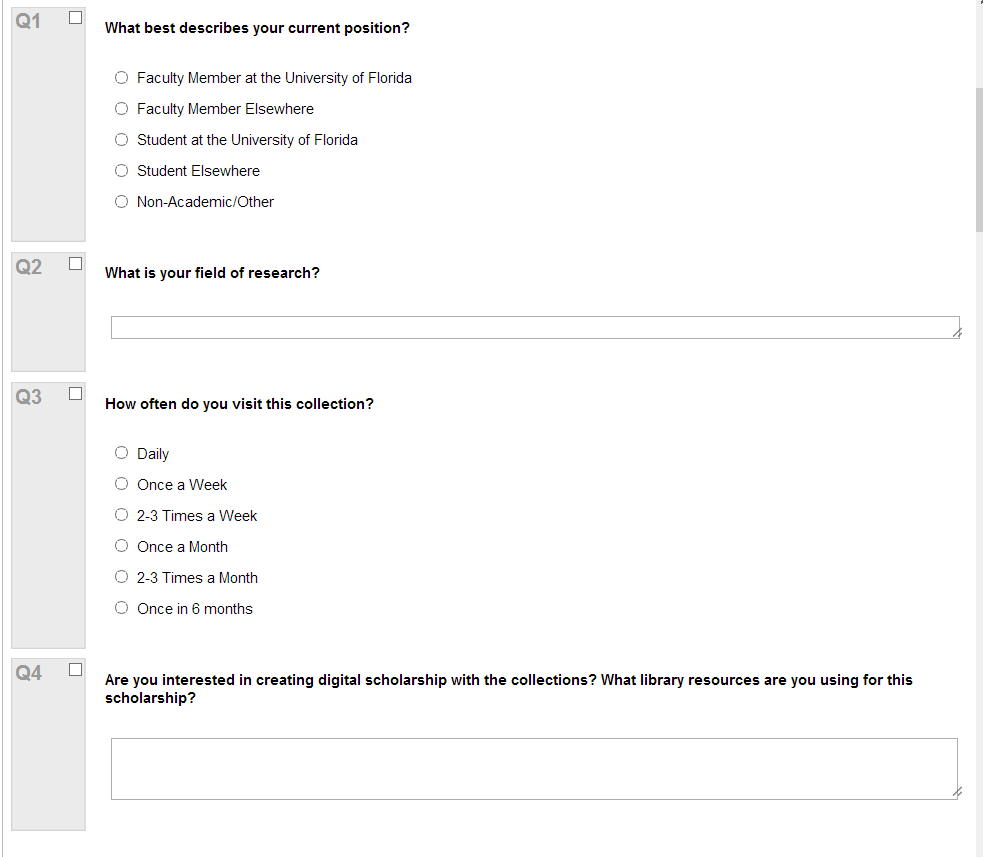 Section 2: Purpose of Use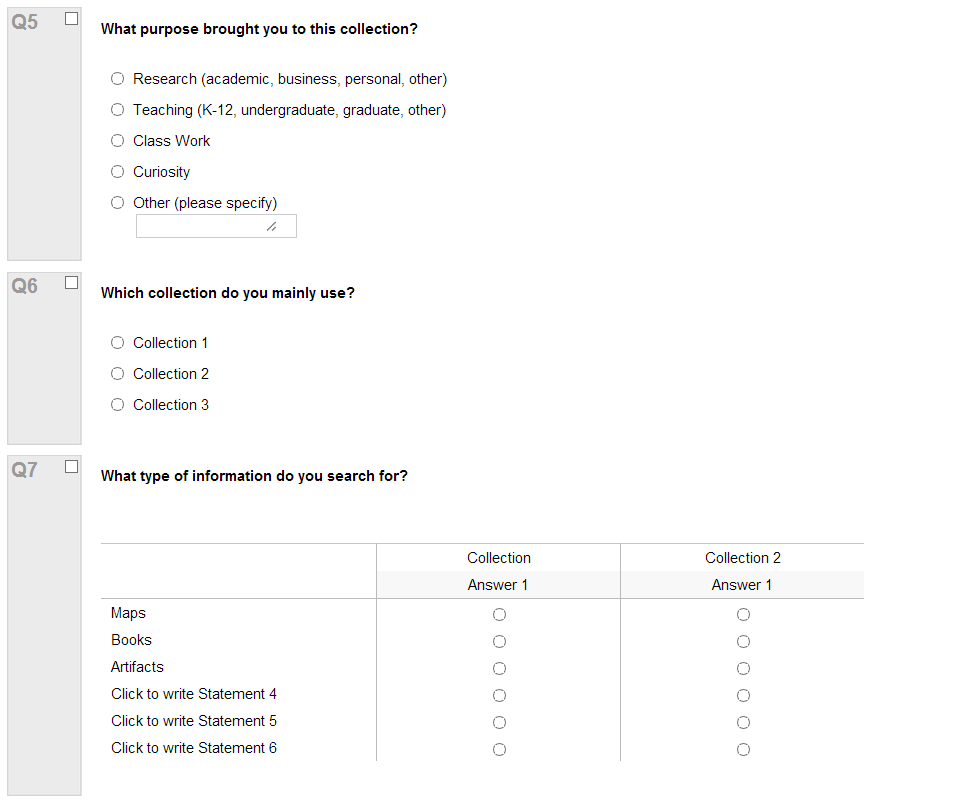 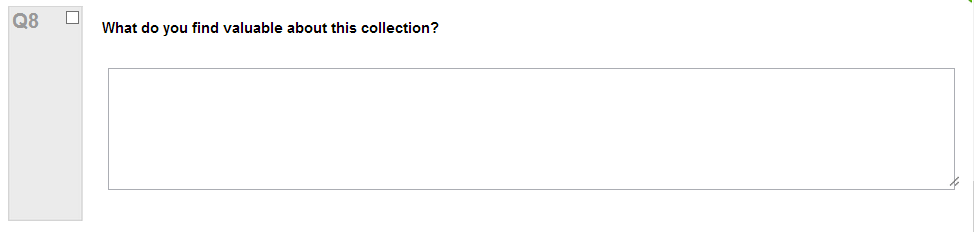 Section 3: Quality of Service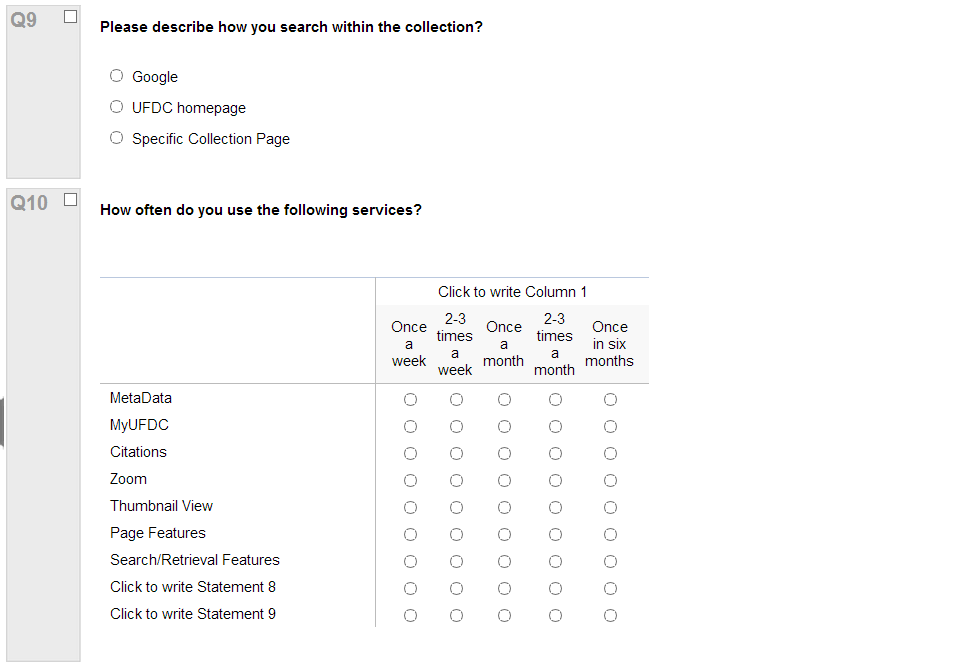 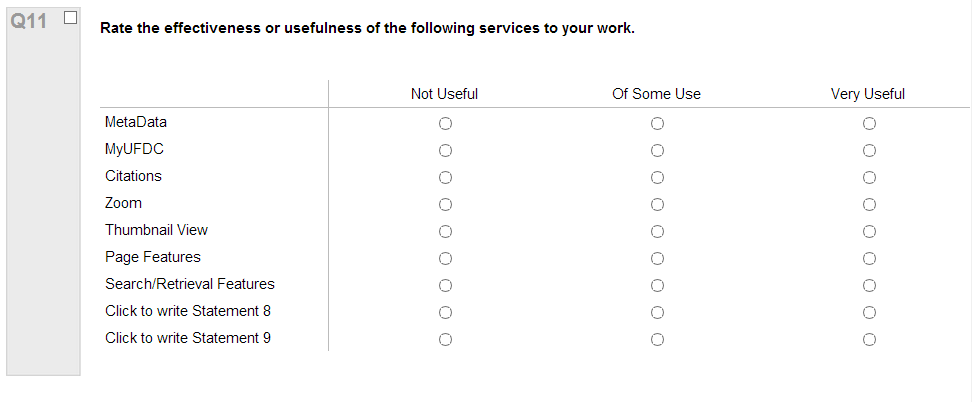 Section 4: Future Use, Needs, Supports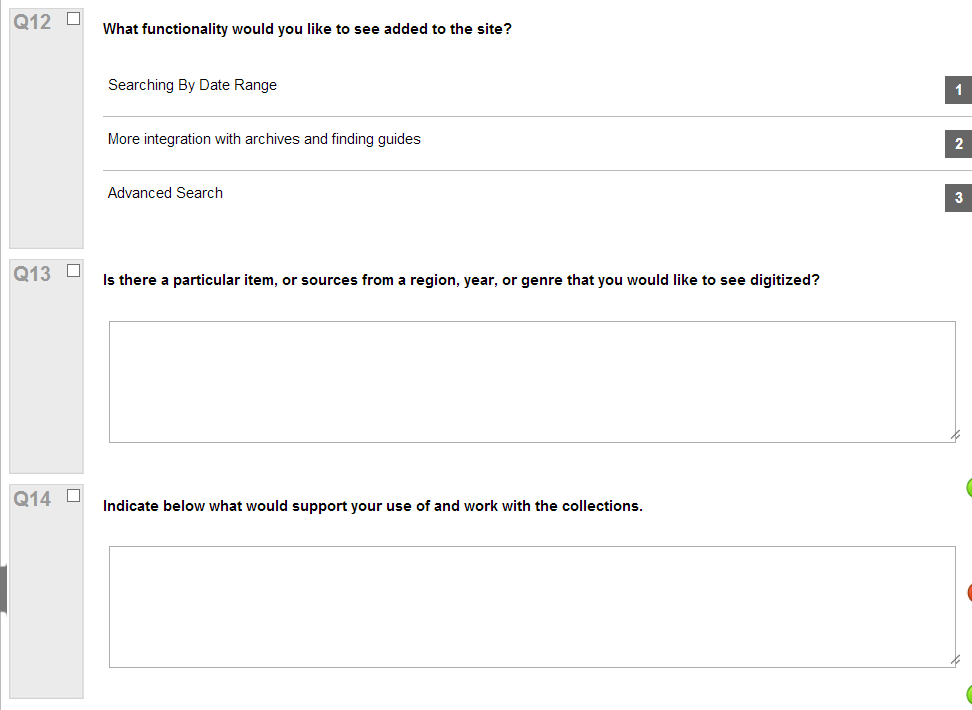 